Об утверждении перечня культурно-массовых мероприятий, проводимых в 2018 году в рамках исполнения муниципального задания ГДК г. КанскаВ целях реализации пункта 1.2. приложения № 1 к паспорту муниципальной программы города Канска «Развитие культуры», пункта 9 приложения № 3 к муниципальной программе города Канска «Развитие культуры», приложения № 6 к муниципальной программе города Канска «Развитие культуры» постановления администрации города Канска от 16.12.2016 г. № 1408 «Об утверждении муниципальной программы города Канска «Развитие культуры», руководствуясь статьями 30, 35 Устава города Канска:Утвердить перечень культурно-массовых мероприятий, проводимых в 2018 году в рамках исполнения муниципального задания ГДК г. Канска согласно приложению, к настоящему распоряжению.Начальнику отдела организационной работы, делопроизводства, кадров и муниципальной службы Н.В. Чудаковой ознакомить исполняющего обязанности начальника Отдела культуры администрации г. Канска Ю.А. Ломову, директора ГДК г. Канска Е.А. Лычковскую с настоящим распоряжением под роспись.Ведущему специалисту Отдела культуры администрации г. Канска (Н.А. Велищенко) разместить на официальном сайте муниципального образования город Канск в сети Интернет.Контроль за исполнением настоящего постановления возложить на заместителя главы города по социальной политике Н.И. Князеву.Распоряжение вступает в силу с 1 января 2018 года.Глава города Канска                                                                Н.Н. КачанПриложение к распоряжению администрации города Канска от «07»12.2017 г. № 682Перечень культурно-массовых мероприятий, проводимых в 2018 году в рамках исполнения муниципального заданияГДК г. Канска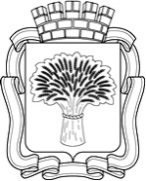 Российская ФедерацияАдминистрация города Канска
Красноярского краяРАСПОРЯЖЕНИЕРоссийская ФедерацияАдминистрация города Канска
Красноярского краяРАСПОРЯЖЕНИЕРоссийская ФедерацияАдминистрация города Канска
Красноярского краяРАСПОРЯЖЕНИЕРоссийская ФедерацияАдминистрация города Канска
Красноярского краяРАСПОРЯЖЕНИЕ07.12.2017 г.№682№ п/пНаименование культурно-массового мероприятия1Народное гуляние «Сибирская Масленица - 2018»2Конкурсе Красоты и Таланта «Юная мисс Сибири 2018», «Красавица Сибири 2018»3Мероприятие, посвященное Дню работников жилищно-коммунального хозяйства4Мероприятие, посвящённое Дню единения народов Беларуси и России 5Мероприятия, посвященные празднованию 73-й годовщины Победы в Великой Отечественной войне 1941-1945 годов6Мероприятие, посвященное Дню российского предпринимательства7Мероприятие, посвященное Дню защиты детей8Мероприятие, посвященное Дню России9Фестиваль «Праздник танца»10Бал выпускников11Торжественный ритуал, посвященный Дню памяти и скорби. 77 годовщина начала Великой Отечественной Войны12Мероприятие, посвященное Дню поселка Строителей13Мероприятие, посвященное Дню любви, семьи и верности14Мероприятие, посвященное Дню города15Международный Канский фестиваль16Мероприятие, посвященное акции "Помоги пойти учиться"17Мероприятие, посвященное Дню рождения города18Мероприятие, посвященное празднованию 100- летия Комсомола19Мероприятие, посвященное Дню народного единства20Мероприятие, посвященное Дню матери21Участие в Арт-фестивале «Роза ветров»22Мероприятие, посвященное празднованию Нового года